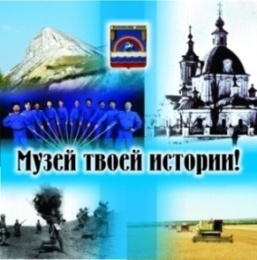                                    Муниципальное бюджетное учреждение                                     «Краеведческий музей                                        Иловлинского муниципального района»                                         403071, Волгоградской обл. Иловлинский район, р.п.Иловля,  ул. Будённого,  62                                      Тел/факс: 844-67-528-81, E-mail: ilkraevmuz12@yandex.ru     «Выездное занятие  казачьей школыимени генерала Я.П.Бакланова»      26 февраля 2019 года  в Краеведческом музее Иловлинского муниципального района Волгоградской области и конноспортивном клубе «Дончак» состоялись,  ставшие традиционными,  выездные  занятия казачьей  школы имени генерала Я.П.Бакланова» Волгоградского  государственного аграрного университета.        В рамках  занятий  студенты  решившие,  в период обучения в этом вузе,  пройти специальную подготовку  для будущей работы в казачьих  обществах,  познакомились  с экспозициями музея,  историей казачьей станицы Иловлинской и спецификой хозяйственной деятельности донских казаков, как в прошлом,  так и в настоящее время.     Они осмотрели выставку «Страницы военной истории Иловлинского района»,  побывали с ознакомительной экскурсией в конноспортивном клубе «Дончак».  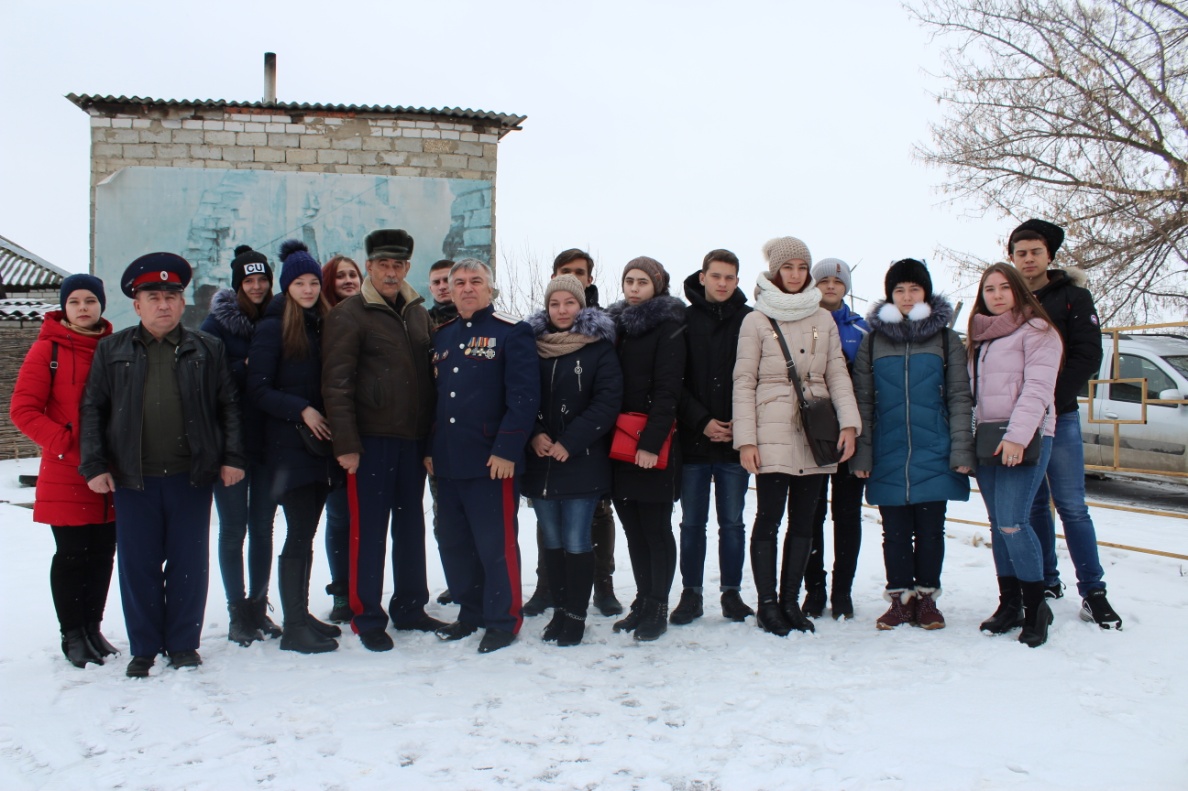          Студентам  был продемонстрированы   традиционный   бытовой инвентарь и утварь,   используемые  в семьях донских казаков среднего течения Дона, проведён в Конно-спортивном клубе «Дончак»  мастер класс по особенностям верховой езды на лошадях Донской породы.                                                                          Исп: Чекунов Г.Е.,  Тел: 8-844-67-528-81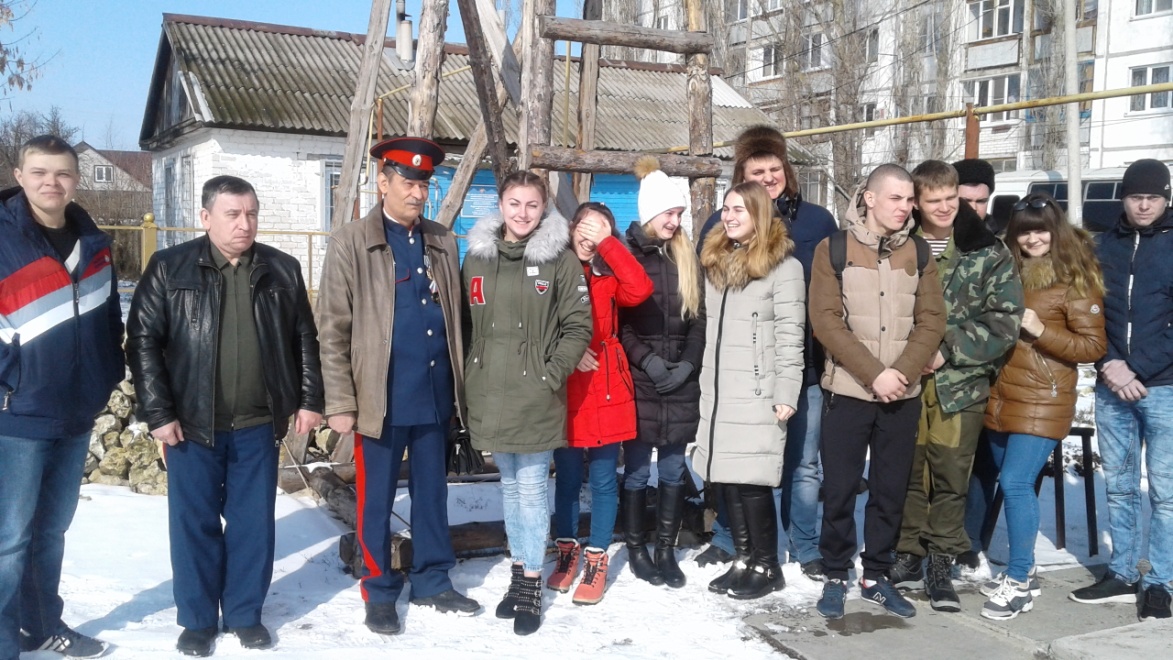 